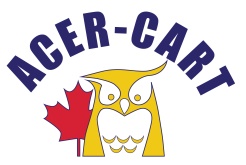 Association canadienne des enseignantes et des enseignants retraitésCanadian Association of Retired TeachersPre-AGM Executive Meeting
May 31, 2023Delta Hotel, OttawaMinutes1 Call to Order
2. Motion to approve the Agenda (Martha/Bill–Carried)
3. Conflicts of interest: none declared4. Motion to approve the minutes of the April 17 Executive Meeting (Gerry/Marilyn–Carried)
5. President’s report
          Response from the Minister for Seniors re: banquet attendance - 
          Minister has sent video to be played under Correspondence received6. Executive Director’s report          ED outlined prep for AGM

7. Strategic Plan discussion
          Bob Fitzpatrick will act as a facilitator
8. AGM 2023Review of the documents
Reviewed the Executive, Member and Procedural ResolutionsReviewed the Financial Reports
           i) 2022-2023 Financial Report
          ii) 2022-2023 Budget Motion to recommend the budget to the AGM (Bill/Gerry–Carried)          iii) EquipmentRecommend that ACER-CART purchase microphones rather than rent at hotels.Banquet arrangements discussed–introduction of guests, certificates of appreciation 
Elections–reviewed slate of candidates, no need to ask 3 times for nominations for each positionAnnouncements–suggestions made9. Priorities     Modified list of priorities for presentation to the AGM
10. Post AGM Executive Meeting - scheduled for June 23, noon Eastern time via Zoom
11. New items–none
12. Adjournment–having completed the agenda, the meeting was adjourned.